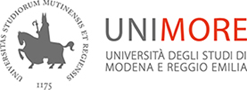 University of Modena and Reggio EmiliaDepartment of Biomedical, Metabolic and Neural SciencesPhD modul: Clinical an Experimental Medicine – CEM – Medicina Clinica e SperimentaleCourse: Statistical design of experiments Academic year Period: Lecture time:  hours Course location:Examination: Group assignment - presentation of the research protocol for predefined experimental studyDirector of the course: Prof. Giuseppe Biagini Course coordinator: Olivera Djuric, MD MScIf you have specific questions about the contents of the course, please contact the course coordinator: Olivera Djuric, MD MScCenter for Environmental, Nutritional and Genetic Epidemiology (CREAGEN), Section of Public Health, Department of Biomedical, Metabolic and Neural Sciences, University of Modena and Reggio Emilia, ItalyE-mail: olivera.duric@unimore.itServizio EpidemiologiaDirezione Sanitaria-Azienda USL-IRCCS di Reggio Emilia Padiglone ZiccardiVia Amendola 2, 42122 (RE)E-mail: olivera.djuric@ausl.re.itCourse ProgrammeDateTopicHoursDAY 1Part ILecture: Principles of causation: causal inference, directed acyclic graphs, relation between variables (bias, confounding, effect modification)Part IILecture: Overview of epidemiological study designs Group assignment - problem solvingPart IIILecture: Basics of experimental studiesTheoretical exercise on types of experiential studies and types of clinical trials1h45min 30min1h 15min 30minDAY 2Part ILecture: Principles of statistical inferenceGroup assignment - statistical vs. clinical inferencePart IILecture: Sample size and Power calculationPractical exercise on calculating power and sample size for experimental studyPart IIILecture: Choice of adequate statistical test Group assignment - problem solvingPart IVPractical exercise in SPSS or STATA1h 15min30min 15min45min 30min45minDAY 3Part ILecture: Basics of correlation – use and missuse Theoretical exercise – correlationPart IILecture: Regression – basic principlesLecture: Linear regression and multiple linear regressionPart IIIPractical exercise in SPSS or STATA40min 20min45min  1h 30min45minDAY 4Part ILecture: Logistic regression – basic concepts30minLecture: Single and multiple logistic regression45minPart IILecture: Logistic regression – variable selection and model building Lecture: Logistic regression – statistical adjustment – interaction and confoundingLecture: Logistic regression – diagnostics45min 45min30minPart IIIPractical exercise in SPSS or STATA45minDAY 5Part ILecture: Statistical analysis in experimental design - intention to treat analysis, primary and subgroup analysis45minPart IILecture: analysis of variance (ANOVA) and covariance (ANCOVA) Lecture: repeated measures analysisLecture: time to event analysis – comparing survival curves45min 45min 1hPart IIIPractical exercizes in SPSS or STATA45minDAY 6Presentation and discussion of a protocol for the experimental studyassigned in day one2h + 2h